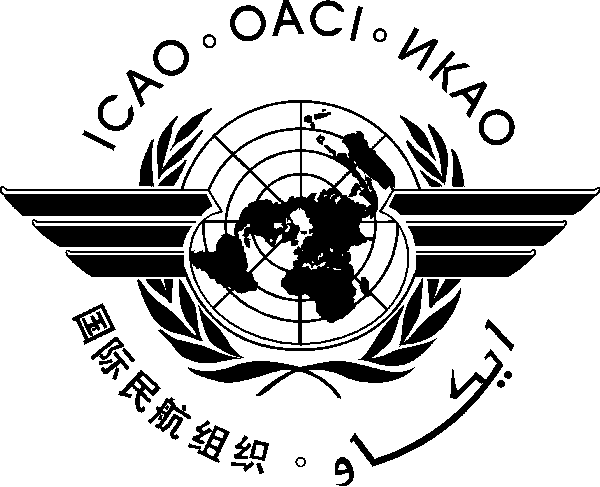 Réunion de coordination régionale sur l'interopérabilité des réseaux Aéronautiques VSAT dans la région AFI(Johannesburg, South Africa, du 25 au 26 mai 2015)FORMULAIRE D’INSCRIPTIONVeiller remplir et renvoyer le formulaire dans le même format (Ms Word)Insérer des informations dans les cases grises vides	Cliquez dans les cases pour faire le choix appropriéNon de famillePrénomPrénomTitre/FonctionTitre/FonctionEtat/OrganizationEtat/OrganizationAdresseAdresseTéléphoneTéléphoneFaxFaxCourrielCourrielHôtelHôtel